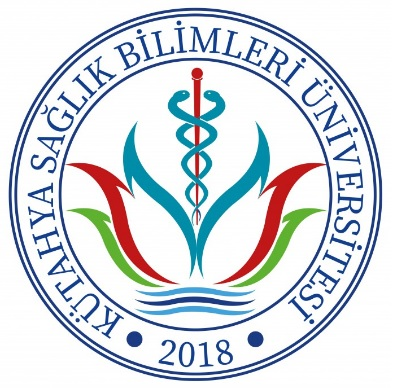 KÜTAHYA SAĞLIK BİLİMLERİ ÜNİVERSİTESİ(Sağlık, Kültür ve Spor Dairesi Başkanlığı’na)	Kütahya Sağlık Bilimleri Üniversitesi …………………………………………………. Fakültesi/M.Y.O…………………………..............Bölümü......................................................... Öğretim Üyesiyim………………………………………………………………… Topluluğuna Akademik Danışmanlık  yapmak  istiyorum.	Gereğini bilgilerinize arz ederim.Adres:Tel:Tarih, Unvan, Ad Soyad,İmza 